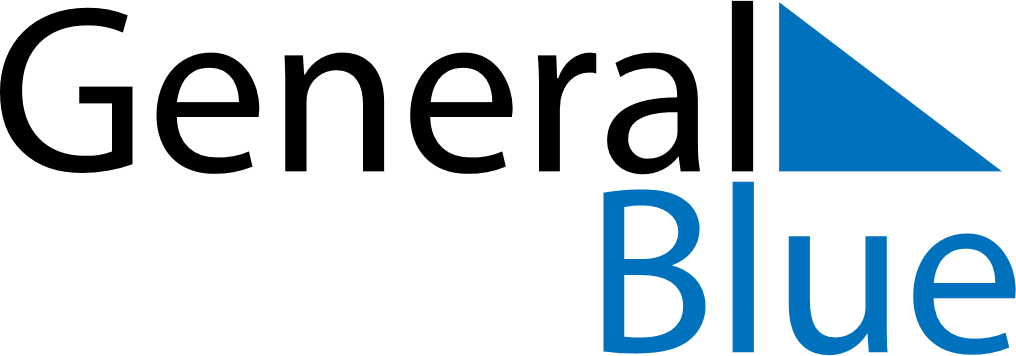 January 2024January 2024January 2024January 2024January 2024January 2024Kuala Pilah, Negeri Sembilan, MalaysiaKuala Pilah, Negeri Sembilan, MalaysiaKuala Pilah, Negeri Sembilan, MalaysiaKuala Pilah, Negeri Sembilan, MalaysiaKuala Pilah, Negeri Sembilan, MalaysiaKuala Pilah, Negeri Sembilan, MalaysiaSunday Monday Tuesday Wednesday Thursday Friday Saturday 1 2 3 4 5 6 Sunrise: 7:15 AM Sunset: 7:13 PM Daylight: 11 hours and 57 minutes. Sunrise: 7:15 AM Sunset: 7:13 PM Daylight: 11 hours and 57 minutes. Sunrise: 7:16 AM Sunset: 7:14 PM Daylight: 11 hours and 57 minutes. Sunrise: 7:16 AM Sunset: 7:14 PM Daylight: 11 hours and 58 minutes. Sunrise: 7:16 AM Sunset: 7:14 PM Daylight: 11 hours and 58 minutes. Sunrise: 7:17 AM Sunset: 7:15 PM Daylight: 11 hours and 58 minutes. 7 8 9 10 11 12 13 Sunrise: 7:17 AM Sunset: 7:15 PM Daylight: 11 hours and 58 minutes. Sunrise: 7:18 AM Sunset: 7:16 PM Daylight: 11 hours and 58 minutes. Sunrise: 7:18 AM Sunset: 7:16 PM Daylight: 11 hours and 58 minutes. Sunrise: 7:18 AM Sunset: 7:17 PM Daylight: 11 hours and 58 minutes. Sunrise: 7:19 AM Sunset: 7:17 PM Daylight: 11 hours and 58 minutes. Sunrise: 7:19 AM Sunset: 7:18 PM Daylight: 11 hours and 58 minutes. Sunrise: 7:20 AM Sunset: 7:18 PM Daylight: 11 hours and 58 minutes. 14 15 16 17 18 19 20 Sunrise: 7:20 AM Sunset: 7:18 PM Daylight: 11 hours and 58 minutes. Sunrise: 7:20 AM Sunset: 7:19 PM Daylight: 11 hours and 58 minutes. Sunrise: 7:21 AM Sunset: 7:19 PM Daylight: 11 hours and 58 minutes. Sunrise: 7:21 AM Sunset: 7:20 PM Daylight: 11 hours and 58 minutes. Sunrise: 7:21 AM Sunset: 7:20 PM Daylight: 11 hours and 58 minutes. Sunrise: 7:21 AM Sunset: 7:20 PM Daylight: 11 hours and 58 minutes. Sunrise: 7:22 AM Sunset: 7:21 PM Daylight: 11 hours and 59 minutes. 21 22 23 24 25 26 27 Sunrise: 7:22 AM Sunset: 7:21 PM Daylight: 11 hours and 59 minutes. Sunrise: 7:22 AM Sunset: 7:21 PM Daylight: 11 hours and 59 minutes. Sunrise: 7:22 AM Sunset: 7:22 PM Daylight: 11 hours and 59 minutes. Sunrise: 7:23 AM Sunset: 7:22 PM Daylight: 11 hours and 59 minutes. Sunrise: 7:23 AM Sunset: 7:22 PM Daylight: 11 hours and 59 minutes. Sunrise: 7:23 AM Sunset: 7:23 PM Daylight: 11 hours and 59 minutes. Sunrise: 7:23 AM Sunset: 7:23 PM Daylight: 11 hours and 59 minutes. 28 29 30 31 Sunrise: 7:23 AM Sunset: 7:23 PM Daylight: 11 hours and 59 minutes. Sunrise: 7:24 AM Sunset: 7:23 PM Daylight: 11 hours and 59 minutes. Sunrise: 7:24 AM Sunset: 7:24 PM Daylight: 11 hours and 59 minutes. Sunrise: 7:24 AM Sunset: 7:24 PM Daylight: 12 hours and 0 minutes. 